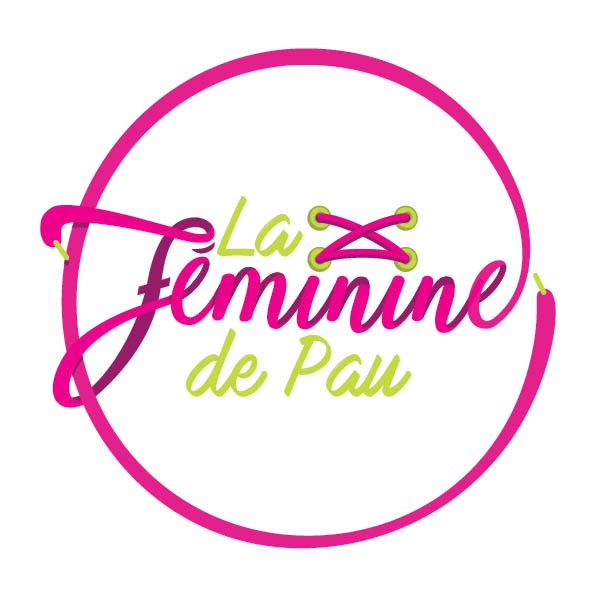 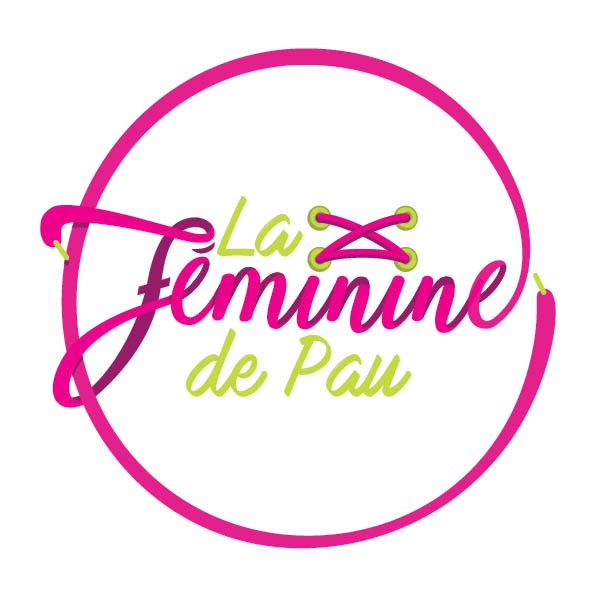 Merci de nous retourner ce document rempli afin d’organiser au mieux vos inscriptions, par mail à lafemininedepau64@gmail.comRetrouvez toutes les consignes pour les inscriptions de votre Challenge sur le document « Modalités du challenge Fémini’sport».Les inscriptions se font uniquement sur le site de la Féminine, dans votre espace.Clôture des inscriptions : le 1er novembre2021 pour ouverture du groupe et  5 novembre pour les inscriptions.Avantages de l’inscription en ligne : Une gestion autonome de votre équipe, un espace dédié et sécurisé par un mot de passe unique que vous pouvez choisir.Ecole / Equipe : ___________________________________________________________________Adresse : ________________________________________________________________________________________________________________________________________________________Code Postal : _____________________ Ville : _______________________Responsable Equipe : ______________________________________________________________Email : __________________________________________________________________________Téléphone : ______________________________________________________________________Règlement par les participantes :Chèque individuel (veuillez indiquer au dos du chèque : Nom de la participante à l’ordre du CU PauPaiement par CB en lignePour l’inscription directe sur le site :Utiliser le mot de passe suivant (6 caractères minimum) : ___________________________Laisser l’organisation choisir le mot de passe, qui me le communiquera par mail